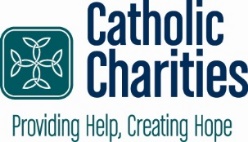 As you resettle in the United States, you may be asked to live with a volunteer host family who have agreed to share space with you and your family. While Catholic Charities is working on finding you permanent housing, we ask that you follow these rules. By signing this document, you acknowledge that you understand and agree to the terms of the document. Me and my family agree to:Provide our own meals, unless invited by the host to share a meal. Keep areas we use clean such as the bedroom, bathroom, kitchen, and other common areas. Be responsible for our laundry. Use our own cell phone and not use my host’s home phone.   The host is not responsible for my transportation. Your case manager will coordinate rides necessary to meet needs in the resettlement process. Only smoke where hosts designate for smoking.   Pay up to $100 if any property damage occurs.  Bring any concerns, issues, or complaints about hosts to my Catholic Charities case manager.  I agree to work with Catholic Charities and the host to resolve any problems that occur.  Clean and remove all of our personal items on the last day. I understand that this agreement in no way grants me a right to a tenancy or to remain on the property and I am a guest only of the host.  The host has the right to ask me and my family to leave if I am unable to follow the above household guidelines and if asked to leave, I will leave the property.I have been offered a copy of this agreement and have had the opportunity to ask questions about my stay. I’ve also had it explained to me in a language I understand.Client Signature								DateClient Signature (2)	 						DateCase Manager								DateIf a language service was provided with reviewing this document, please include Interpreter name, language and signature.Interpreter Name 							LanguageInterpreter Signature (if applicable)					Date